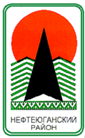 Методические рекомендацииИнструктирование сотрудников о мерах профилактики коронавирусаПрофилактика коронавируса для сотрудников включает в себя проведение следующих мероприятий:- термометрия;- инструктаж;- регулярная дезинфекция и уборка;- информирование (памятки, уведомления и т. д.);- обеспечение работников и клиентов средствами дезинфекции;- обеспечение соблюдения социального дистанцирования.Кроме этого, предусмотрены и другие мероприятия по предотвращению распространения новой коронавирусной инфекции в организации, в соответствии с рекомендациями Роспотребнадзора.Чтобы обеспечить выполнение требований Роспотребнадзора и снизить риск распространения вируса, необходимо:- издать приказ о профилактике, перечислить в нем конкретные меры, обязательные к соблюдению;- разработать инструкции, это может быть общая инструкция для сотрудников по профилактике коронавируса и специальная для работников, постоянно взаимодействующих с клиентами (посетителями);- подготовить санитарно-бытовые помещения;- провести внеплановый инструктаж, разработать для него документацию на основании рекомендаций Роспотребнадзора. Для фиксации факта его проведения следует разработать и применять журнал инструктажа сотрудников по коронавирусу;- организовать постоянную проверку температуры тела сотрудников;- ограничить командировки в регионы, где отмечается большая заболеваемость;- перевести персонал на удаленную работу, если это возможно;- провести беседу с работниками, у которых есть симптомы, и убедить их обратиться к врачу, предупредить об ответственности вплоть до уголовной.Для проведения инструктажа достаточно только решения руководителя на основании п. 2.1.6 Порядка №1/29 от 13.01.2003. Правила проведения инструктажа:Избегайте скопления людей. Можно направить документы по почте или опубликовать на сайте организации.Дайте определение вируса COVID, перечислите симптомы.Сообщите о необходимости вызова врача (без личного посещения больницы).Перечислите меры предосторожности и правила личной гигиены для сотрудников при коронавирусе.Напомните об ответственности.Какие конкретные меры профилактики принять на рабочих местахОбщие меры, которые должен принять работодатель:проводить термометрию;разработать рекомендации для сотрудников по коронавирусу;не допускать людей с симптомами вирусной инфекции на рабочие места;периодически проветривать помещения (не реже одного раза в два часа);обеспечивать работников и посетителей средствами дезинфекции;чаще проводить влажную уборку с применением дезинфицирующих средств;увеличить время работы столовой, чтобы не допустить скопления работников.Правила поведения сотрудников при коронавирусе:регулярно использовать мыло и средства дезинфекции;использовать маски и менять их регулярно (не реже чем раз в два часа);соблюдать респираторную гигиену при чихании и кашле;соблюдать социальную дистанцию;не трогать лицо руками;избегать тесных контактов, включая рукопожатие;укреплять иммунитет (высыпаться, правильно питаться и т. д.);обратиться к врачу при появлении симптомов новой коронавирусной инфекции.Как использовать памятки о профилактикеРаботодатель не обязан самостоятельно разрабатывать памятку, допустимо взять готовую. Памятки распространяются среди работников и посетителей, их раскладывают на рабочих поверхностях в местах приема посетителей, вывешивают на дверях, стендах, размещают на корпоративных ресурсах и на официальном сайте компании в интернете.Ответственность за невыполнение требований по профилактикеЕсли не вводить меры безопасности для сотрудников при коронавирусе, указанные в постановлениях главного санитарного врача, рекомендациях Роспотребнадзора, признанных обязательными для выполнения федеральными или региональными нормативными актами, грозит административная ответственность по ст. 6.3. КоАП РФ. По ней на юридическое лицо вправе наложить штраф размером от 200 000 рублей до 500 000 рублей или приостановить деятельность на срок до 90 суток, если нет пострадавших. При действиях (бездействии), повлекших причинение вреда здоровью человека или смерть человека, если эти действия (бездействие) не содержат уголовно наказуемого деяния, максимальный штраф увеличивается до 1 млн. рублей. Если установлено, что отсутствие мер профилактики привело к массовому заражению либо смерть человека (людей) предусмотрена уголовная ответственность для должностных лиц по ст. 236 Уголовного кодекса РФ.